Note: The offer of the post is subject to receipt of a satisfactory Enhanced Disclosure and Barring Service (DBS) clearance.EDUCATIONEMPLOYMENT DETAILSPresent or last employerAre you currently employed?		Please give details of your past employment, excluding that listed above, stating the most recent first.DECLARATIONI declare that the information given in this form is complete and accurate.  I understand that any false information or deliberate omissions will disqualify me from employment or may render me liable to summary dismissalI understand these details will be held in confidence by Hexham Abbey, for the purposes of assessing this application, ongoing personnel administration and payroll administration (where applicable) in compliance with the Data Protection Act 1998.REFERENCESPlease give the names of two people (one of which should have workplace experience of you, the other who knows you personally for a character reference) whom we may approach for a reference before interview.We will approach the current or most recent employer (previous page) for a reference of the successful candidate at interview.SOURCE OF APPLICATIONHow did you hear of this post?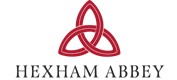 APPLICATION FORMAPPLICATION FORMAPPLICATION FORMAPPLICATION FORMAPPLICATION FORMAPPLICATION FORMAPPLICATION FORMAPPLICATION FORMAPPLICATION FORMAPPLICATION FORMPlease fill in this application form.Add a Letter of Application no longer than one sheet of A4 in which you outline with examples why you are the right person for this post.Please send both to admin@hexhamabbey.org.uk by 28 January 2019.Please fill in this application form.Add a Letter of Application no longer than one sheet of A4 in which you outline with examples why you are the right person for this post.Please send both to admin@hexhamabbey.org.uk by 28 January 2019.Please fill in this application form.Add a Letter of Application no longer than one sheet of A4 in which you outline with examples why you are the right person for this post.Please send both to admin@hexhamabbey.org.uk by 28 January 2019.Please fill in this application form.Add a Letter of Application no longer than one sheet of A4 in which you outline with examples why you are the right person for this post.Please send both to admin@hexhamabbey.org.uk by 28 January 2019.Please fill in this application form.Add a Letter of Application no longer than one sheet of A4 in which you outline with examples why you are the right person for this post.Please send both to admin@hexhamabbey.org.uk by 28 January 2019.Please fill in this application form.Add a Letter of Application no longer than one sheet of A4 in which you outline with examples why you are the right person for this post.Please send both to admin@hexhamabbey.org.uk by 28 January 2019.Please fill in this application form.Add a Letter of Application no longer than one sheet of A4 in which you outline with examples why you are the right person for this post.Please send both to admin@hexhamabbey.org.uk by 28 January 2019.Please fill in this application form.Add a Letter of Application no longer than one sheet of A4 in which you outline with examples why you are the right person for this post.Please send both to admin@hexhamabbey.org.uk by 28 January 2019.Please fill in this application form.Add a Letter of Application no longer than one sheet of A4 in which you outline with examples why you are the right person for this post.Please send both to admin@hexhamabbey.org.uk by 28 January 2019.Please fill in this application form.Add a Letter of Application no longer than one sheet of A4 in which you outline with examples why you are the right person for this post.Please send both to admin@hexhamabbey.org.uk by 28 January 2019.Please fill in this application form.Add a Letter of Application no longer than one sheet of A4 in which you outline with examples why you are the right person for this post.Please send both to admin@hexhamabbey.org.uk by 28 January 2019.Please fill in this application form.Add a Letter of Application no longer than one sheet of A4 in which you outline with examples why you are the right person for this post.Please send both to admin@hexhamabbey.org.uk by 28 January 2019.Please fill in this application form.Add a Letter of Application no longer than one sheet of A4 in which you outline with examples why you are the right person for this post.Please send both to admin@hexhamabbey.org.uk by 28 January 2019.Please fill in this application form.Add a Letter of Application no longer than one sheet of A4 in which you outline with examples why you are the right person for this post.Please send both to admin@hexhamabbey.org.uk by 28 January 2019.Please fill in this application form.Add a Letter of Application no longer than one sheet of A4 in which you outline with examples why you are the right person for this post.Please send both to admin@hexhamabbey.org.uk by 28 January 2019.POSITION APPLIED FOR:POSITION APPLIED FOR:POSITION APPLIED FOR:POSITION APPLIED FOR:POSITION APPLIED FOR:VergerVergerVergerVergerVergerVergerVergerVergerVergerVergerThe following information will be treated in the strictest confidence.The following information will be treated in the strictest confidence.The following information will be treated in the strictest confidence.The following information will be treated in the strictest confidence.The following information will be treated in the strictest confidence.The following information will be treated in the strictest confidence.The following information will be treated in the strictest confidence.The following information will be treated in the strictest confidence.The following information will be treated in the strictest confidence.The following information will be treated in the strictest confidence.The following information will be treated in the strictest confidence.The following information will be treated in the strictest confidence.The following information will be treated in the strictest confidence.The following information will be treated in the strictest confidence.The following information will be treated in the strictest confidence.PERSONALPERSONALPERSONALPERSONALPERSONALPERSONALPERSONALPERSONALPERSONALPERSONALPERSONALPERSONALPERSONALPERSONALPERSONAL(Please complete this section in BLOCK CAPITALS)(Please complete this section in BLOCK CAPITALS)(Please complete this section in BLOCK CAPITALS)(Please complete this section in BLOCK CAPITALS)(Please complete this section in BLOCK CAPITALS)(Please complete this section in BLOCK CAPITALS)(Please complete this section in BLOCK CAPITALS)(Please complete this section in BLOCK CAPITALS)(Please complete this section in BLOCK CAPITALS)(Please complete this section in BLOCK CAPITALS)(Please complete this section in BLOCK CAPITALS)(Please complete this section in BLOCK CAPITALS)(Please complete this section in BLOCK CAPITALS)(Please complete this section in BLOCK CAPITALS)(Please complete this section in BLOCK CAPITALS)Surname:First Name(s):First Name(s):First Name(s):First Name(s):Address:Postcode:Postcode:E-mail Address: E-mail Address: E-mail Address: E-mail Address: E-mail Address: E-mail Address: E-mail Address: E-mail Address: E-mail Address: E-mail Address: E-mail Address: E-mail Address: E-mail Address: E-mail Address: E-mail Address: Contact Tel. No: Contact Tel. No: Contact Tel. No: Contact Tel. No: Contact Tel. No: Contact Tel. No: Contact Tel. No: Mobile Telephone No: Mobile Telephone No: Mobile Telephone No: Mobile Telephone No: Mobile Telephone No: Mobile Telephone No: Mobile Telephone No: Mobile Telephone No: Are you involved in any activity which might limit your availability to work or your working hours      e.g. local government?Are you involved in any activity which might limit your availability to work or your working hours      e.g. local government?Are you involved in any activity which might limit your availability to work or your working hours      e.g. local government?Are you involved in any activity which might limit your availability to work or your working hours      e.g. local government?Are you involved in any activity which might limit your availability to work or your working hours      e.g. local government?Are you involved in any activity which might limit your availability to work or your working hours      e.g. local government?Are you involved in any activity which might limit your availability to work or your working hours      e.g. local government?Are you involved in any activity which might limit your availability to work or your working hours      e.g. local government?Are you involved in any activity which might limit your availability to work or your working hours      e.g. local government?Are you involved in any activity which might limit your availability to work or your working hours      e.g. local government?Are you involved in any activity which might limit your availability to work or your working hours      e.g. local government?Are you involved in any activity which might limit your availability to work or your working hours      e.g. local government?Are you involved in any activity which might limit your availability to work or your working hours      e.g. local government?Are you involved in any activity which might limit your availability to work or your working hours      e.g. local government?If YES, please give full details.If YES, please give full details.If YES, please give full details.If YES, please give full details.Are you subject to any restrictions or covenants which might restrict your working activities?Are you subject to any restrictions or covenants which might restrict your working activities?Are you subject to any restrictions or covenants which might restrict your working activities?Are you subject to any restrictions or covenants which might restrict your working activities?Are you subject to any restrictions or covenants which might restrict your working activities?Are you subject to any restrictions or covenants which might restrict your working activities?Are you subject to any restrictions or covenants which might restrict your working activities?Are you subject to any restrictions or covenants which might restrict your working activities?Are you subject to any restrictions or covenants which might restrict your working activities?Are you subject to any restrictions or covenants which might restrict your working activities?Are you subject to any restrictions or covenants which might restrict your working activities?Are you subject to any restrictions or covenants which might restrict your working activities?Are you subject to any restrictions or covenants which might restrict your working activities?Are you subject to any restrictions or covenants which might restrict your working activities?If YES, please give full detailsIf YES, please give full detailsIf YES, please give full detailsIf YES, please give full detailsAre you willing to work overtime and weekends if required?Are you willing to work overtime and weekends if required?Are you willing to work overtime and weekends if required?Are you willing to work overtime and weekends if required?Are you willing to work overtime and weekends if required?Are you willing to work overtime and weekends if required?Are you willing to work overtime and weekends if required?Are you willing to work overtime and weekends if required?Are you willing to work overtime and weekends if required?Are you willing to work overtime and weekends if required?Are you willing to work overtime and weekends if required?Are you willing to work overtime and weekends if required?Are you willing to work overtime and weekends if required?Are you willing to work overtime and weekends if required?Please give details of any hours which you would not wish to work: Please give details of any hours which you would not wish to work: Please give details of any hours which you would not wish to work: Please give details of any hours which you would not wish to work: Please give details of any hours which you would not wish to work: Please give details of any hours which you would not wish to work: Please give details of any hours which you would not wish to work: Please give details of any hours which you would not wish to work: Have you any convictions (other than spent convictions under the Rehabilitation of Offenders Act 1974)?Have you any convictions (other than spent convictions under the Rehabilitation of Offenders Act 1974)?Have you any convictions (other than spent convictions under the Rehabilitation of Offenders Act 1974)?Have you any convictions (other than spent convictions under the Rehabilitation of Offenders Act 1974)?Have you any convictions (other than spent convictions under the Rehabilitation of Offenders Act 1974)?Have you any convictions (other than spent convictions under the Rehabilitation of Offenders Act 1974)?Have you any convictions (other than spent convictions under the Rehabilitation of Offenders Act 1974)?Have you any convictions (other than spent convictions under the Rehabilitation of Offenders Act 1974)?Have you any convictions (other than spent convictions under the Rehabilitation of Offenders Act 1974)?Have you any convictions (other than spent convictions under the Rehabilitation of Offenders Act 1974)?Have you any convictions (other than spent convictions under the Rehabilitation of Offenders Act 1974)?Have you any convictions (other than spent convictions under the Rehabilitation of Offenders Act 1974)?Have you any convictions (other than spent convictions under the Rehabilitation of Offenders Act 1974)?Have you any convictions (other than spent convictions under the Rehabilitation of Offenders Act 1974)?If YES, please give full detailsIf YES, please give full detailsIf YES, please give full detailsIf YES, please give full detailsHave you ever worked for a church before?Have you ever worked for a church before?Have you ever worked for a church before?Have you ever worked for a church before?Have you ever worked for a church before?Have you ever worked for a church before?Have you ever worked for a church before?Have you ever worked for a church before?Have you ever worked for a church before?Have you ever worked for a church before?Have you ever worked for a church before?Have you ever worked for a church before?Have you ever worked for a church before?Have you ever worked for a church before?If YES, please give full detailsIf YES, please give full detailsIf YES, please give full detailsIf YES, please give full detailsIf YES, please give full detailsIf YES, please give full detailsIf YES, please give full detailsIf YES, please give full detailsIf YES, please give full detailsIf YES, please give full detailsIf YES, please give full detailsIf YES, please give full detailsIf YES, please give full detailsIf YES, please give full detailsIf YES, please give full detailsDo you need a work permit to take up employment in the UK?Do you need a work permit to take up employment in the UK?Do you need a work permit to take up employment in the UK?Do you need a work permit to take up employment in the UK?Do you need a work permit to take up employment in the UK?Do you need a work permit to take up employment in the UK?Do you need a work permit to take up employment in the UK?Do you need a work permit to take up employment in the UK?Do you need a work permit to take up employment in the UK?Do you need a work permit to take up employment in the UK?Do you need a work permit to take up employment in the UK?Do you need a work permit to take up employment in the UK?Do you need a work permit to take up employment in the UK?Do you need a work permit to take up employment in the UK?How much notice are you required to give to your current employer?How much notice are you required to give to your current employer?How much notice are you required to give to your current employer?How much notice are you required to give to your current employer?How much notice are you required to give to your current employer?How much notice are you required to give to your current employer?How much notice are you required to give to your current employer?How much notice are you required to give to your current employer?How much notice are you required to give to your current employer?Schools attended since age 11FromToExaminations and ResultsCollege or UniversityFromToCourses and ResultsFurther Formal TrainingFromToDiploma/QualificationJob related Training CoursesName of OrganisationDateSubjectSubjectPlease give details of membership of any technical or professional associations:Name of present or last employer:Name of present or last employer:Name of present or last employer:Name of present or last employer:Name of present or last employer:Address:Email: Email: Email: Email: Email: Email: Email: Email: Telephone No:Telephone No:Nature of business:Nature of business:Nature of business:Job title and a brief description of your duties:Job title and a brief description of your duties:Job title and a brief description of your duties:Job title and a brief description of your duties:Job title and a brief description of your duties:Job title and a brief description of your duties:::Length of Service:Length of Service:Length of Service:Length of Service:From: From: From: To: Name and address of employerDatesPosition held/Main dutiesReason for leavingINTERESTS, ACHIEVEMENTS, LEISURE ACTIVITIES (e.g. hobbies, sports, club memberships)SUPPLEMENTARY INFORMATION Please set out below any further information to support your application, e.g. past achievements, future aspirations, personal strengths.Signature: Date: Name: Name: Position: Position: Address: Address: Tel. No: Tel. No: E-mail: E-mail: 